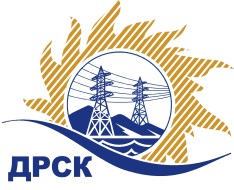 Акционерное Общество«Дальневосточная распределительная сетевая  компания»ПРОТОКОЛ ПЕРЕТОРЖКИСПОСОБ И ПРЕДМЕТ ЗАКУПКИ: открытый электронный запрос предложений № 725304 на право заключения Договора на поставку «Электролаборатория на базе грузового автомобиля 4х4» для нужд филиала АО «ДРСК» «Южно-Якутские электрические сети» (закупка 2681 раздела 2.2.2. ГКПЗ 2016 г.)Плановая стоимость: 5 400 000,00 руб. без учета НДС; 6 372 000,00 руб. с учетом НДСПРИСУТСТВОВАЛИ: постоянно действующая Закупочная комиссия 2-го уровня Информация о результатах вскрытия конвертов:В адрес Организатора закупки заявок на участие в  процедуре переторжки не поступило.Вскрытие конвертов было осуществлено в электронном сейфе Организатора закупки на Торговой площадке Системы www.b2b-energo.ru. автоматически.Дата и время начала процедуры вскрытия конвертов с предложениями на участие в закупке: 16:00 часов благовещенского времени 14.11.2016 г Место проведения процедуры вскрытия конвертов с предложениями на участие в закупке: Торговая площадка Системы www.b2b-energo.ru.Ответственный секретарь Закупочной комиссии 2 уровня  		                                                                 М.Г.ЕлисееваЧувашова О.В.(416-2) 397-242№ 765/МТПиР-Пг. Благовещенск14 ноября 2016 г.№п/пНаименование Участника закупки и его адресОбщая цена заявки до переторжки, руб. Общая цена заявки после переторжки, руб. ООО "Ярославский ЭМЗ" (150029, г. Ярославль, Промзона, ул. Декабристов, 14)6 300 000,00 руб. (цена без НДС: 5 338 983,05 руб.)Заявка не поступила2.ООО "Русконтроль" (Россия, г. Москва, 115088, ул. Угрешская, д. 2, стр. 2, оф. 304)6 320 000,00 руб. (цена без НДС: 5 355 932,20 руб.)Заявка не поступила